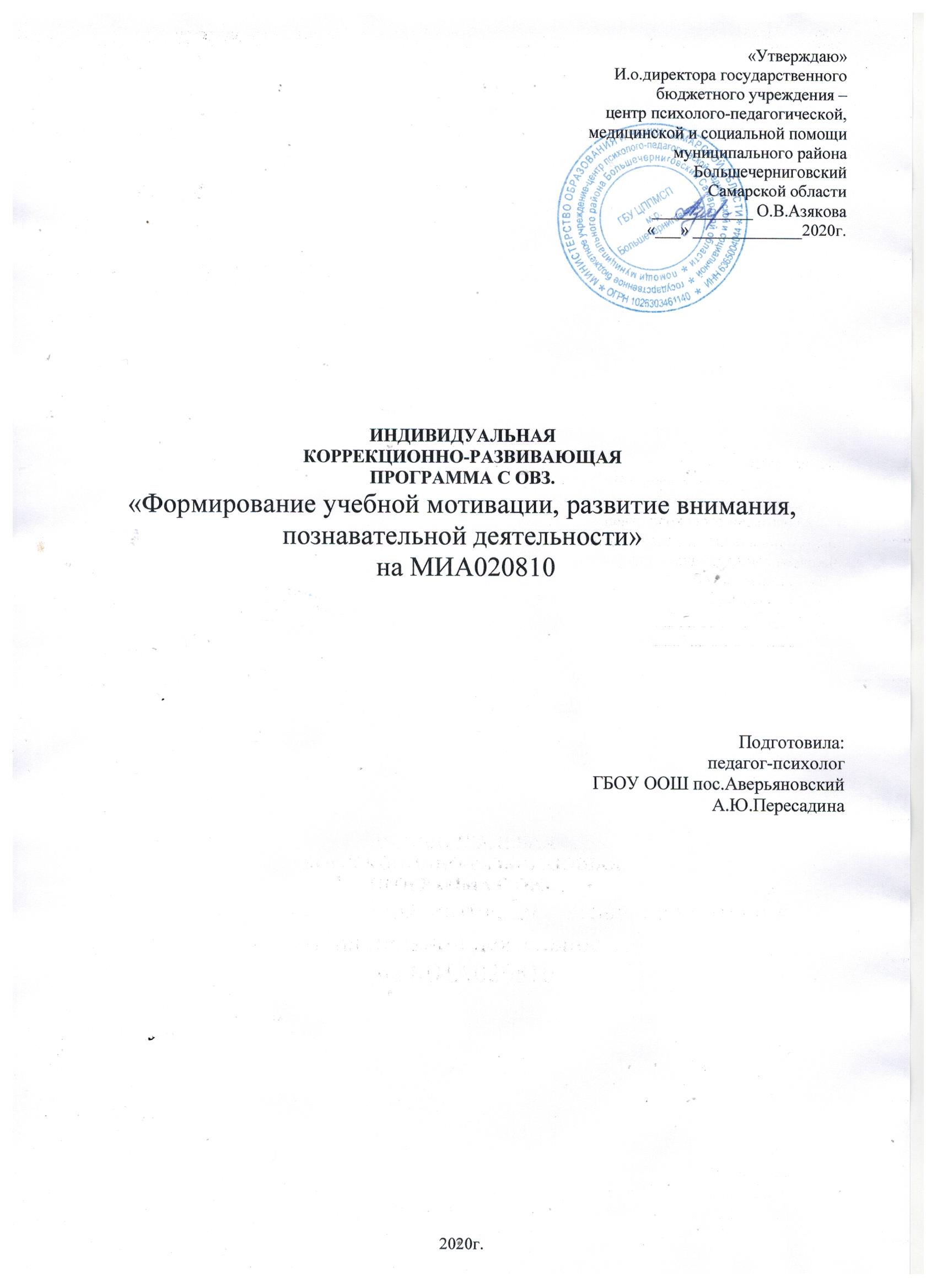 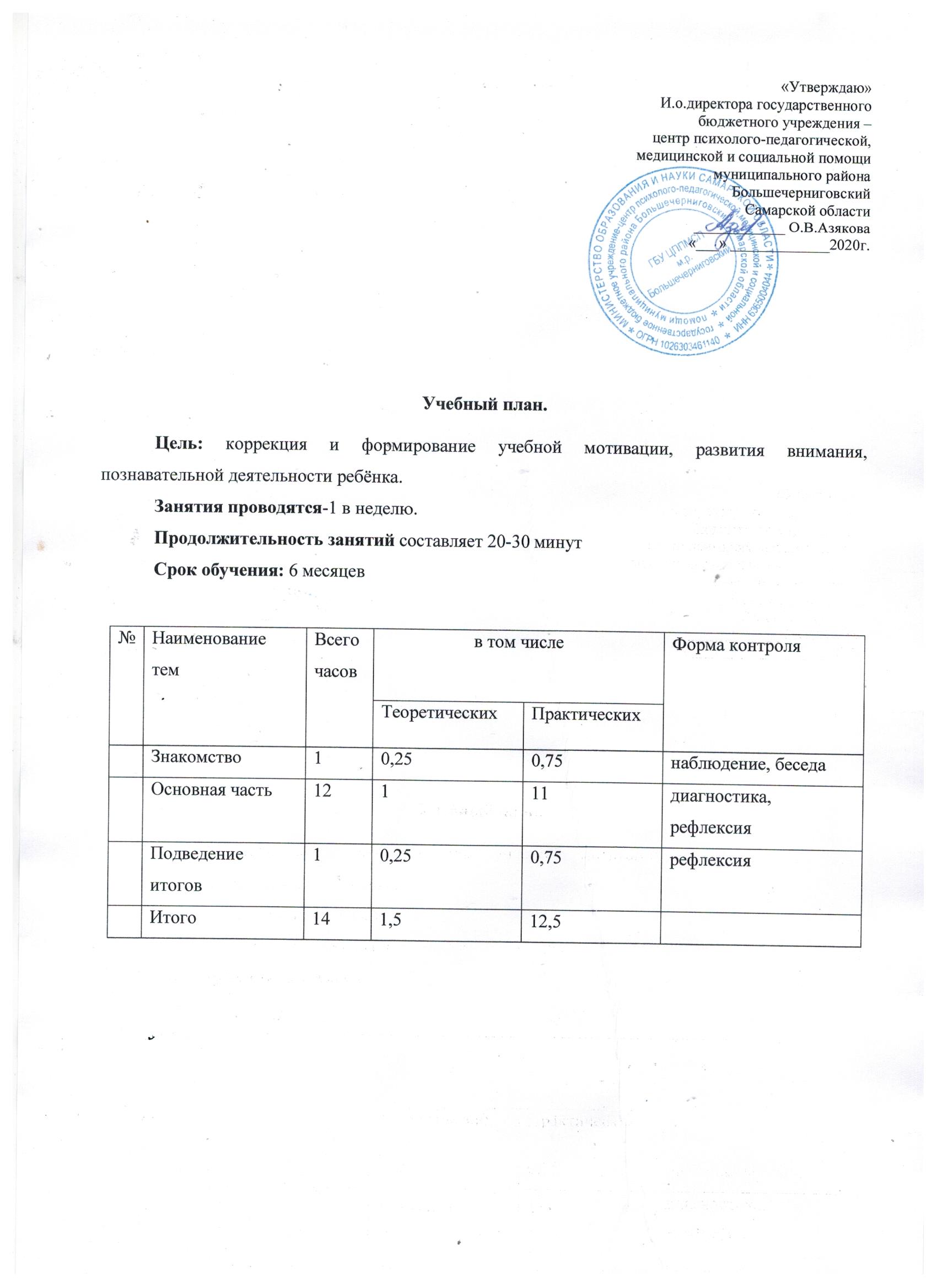 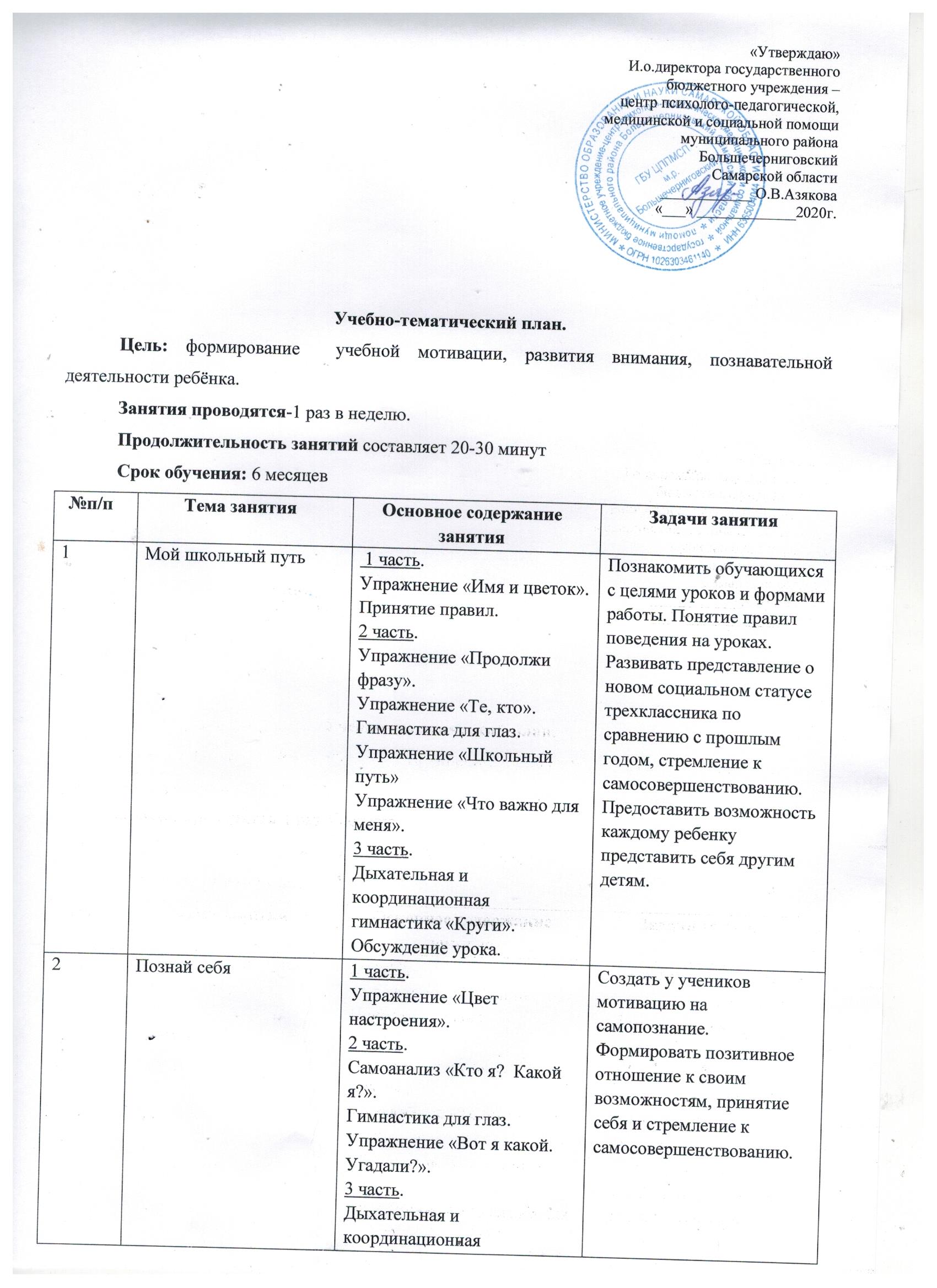 Пояснительная запискаПроблема психического здоровья детей в последние годы становится особенно актуальной. С возрастанием числа нервно-психических и соматических заболеваний, а также различных функциональных расстройств увеличивается количество детей с общим снижением успеваемости, особенно на начальных этапах обучения.Ограничения психических и познавательных возможностей не позволяют ребенку успешно справиться с задачами и требованиями, которые ему предъявляет общество. Как правило, эти ограничения впервые отчетливо проявляются и замечаются взрослыми, когда ребенок приходит в школу. У одних детей более выражена незрелость эмоционально-волевой сферы, у других детей в большей степени ослаблена познавательная (или интеллектуальная) деятельность, возможны нарушения поведения. Все это создает реальные трудности для нормального развития ребенка и является проявлением неблагополучного психического развития.Трудности в обучении могут быть вызваны самыми разными причинами, в том числе и «задержкой психического развития» (ЗПР) разного происхождения. Это одна из наиболее распространенных форм психических нарушений. ЗПР – это особый тип психического развития ребенка, характеризующийся незрелостью отдельных психических и психомоторных функций или психики в целом, формирующийся под влиянием наследственных, социально-средовых и психологических факторов. Больший процент детей с особыми образовательными потребностями составляют дети с задержкой психического развития.Перед педагогическими работниками встает вопрос «Как обучать детей, имеющих трудности в обучении? Как сделать процесс обучения наиболее эффективным? На что должны быть направлены коррекционные занятия (воздействия), чтобы компенсировать имеющиеся нарушения?Программа коррекционной работы разработана в соответствии с нормативными документами, регламентирующими работу педагога-психолога с детьми ОВЗ, а так же методических материалов, рекомендованных Министерством образования и науки РФ:Федеральный закон от 24.11.2013 года № 185-ФЗ «О социальной защите инвалидов в Российской Федерации».Распоряжение Правительства РФ от 22 ноября 2012 г. № 2148-р «Об утверждении государственной программы Российской Федерации «Развитие образования» на 2013-2020 годы».Приказ Министерства образования и науки Российской Федерации от 30.08.2013 г. № 1015 «Об утверждении Порядка организации и осуществления образовательной деятельности по основным общеобразовательным программам – образовательным программам начального общего, основного общего и среднего общего образования».Программа коррекционной работы. Рекомендации по разработке. Начальная школа / Ю.Ю. Баранова, М.И.Солодкова, Г.В. Яковлева – М. : Просвещение, 2014. – 127с.Письмо Министерства образования и науки Российской Федерации (Минобрнауки России) от 18.04.2008 N АФ-150/06 «О создании условий для получения образования детьми с ограниченными возможностями здоровья и детьми-инвалидами»Программа коррекционной работы предусматривает создание специальных условий обучения и воспитания, позволяющих учитывать особые образовательные потребности детей посредством индивидуализации и дифференциации образовательных отношений.Адресат: Илья (9 лет) обучается по индивидуальной программе.У мальчика плохо развита память, воображение, мышление. Испытывает трудности и неудачи в учебной деятельности. Плохо владеет приемами сравнения, не может выделять главное в учебном материале, не может рассуждать, делать обобщения, выводы. Самостоятельно с работой не справляется, часто нуждается в индивидуальной помощи. Внимание рассеянное, за работой класса не успевает, с трудом переключается с одного вида работы на другой. Но, мальчик дружелюбен с товарищами, отзывчив, внимательный к людям.Парциальна недостаточность когнитивного компонента психической деятельности. Уровень развития психических функций не соответствует возрасту. Объем внимания сужен, внимание неустойчивое. Конкретно-образное мышление. Темп деятельности замедлен, работоспособность снижена. Уровень обучаемости недостаточный. В контакт вступает легко. К результатам деятельности не критичен.Диагноз: Выраженная задержка психического развития.  Цель программы:         Создание	системы	комплексной	психологической	помощи	детям	сограниченными возможностями здоровья в освоении основной образовательной программы основного общего образования, их социальную адаптацию, снятие школьной тревожности.Задачи программы:- своевременное выявление детей с трудностями адаптации, обусловленными ограниченными возможностями здоровья, индивидуальными особенностями;-  определение особенностей организации образовательных отношений в соответствии с индивидуальными особенностями каждого ребёнка;-  создание условий, способствующих освоению детьми основной образовательной программы среднего звена и их интеграции в образовательном учреждении;- осуществление индивидуально ориентированной психолого- медико- педагогической помощи детям с ограниченными возможностями здоровья с учётом особенностей психического и (или) физического развития, индивидуальных возможностей детей (в соответствии с рекомендациями психолого-медико- педагогической комиссии);- обеспечение возможности обучения и воспитания по дополнительным образовательным программам и получения дополнительных образовательных коррекционных услуг;            - реализация системы мероприятий по социальной адаптации детей;-оказание консультативной и методической помощи родителям (законным представителям) детей по социальным, правовым и другим вопросам.Принципы коррекционной работыСодержание программы коррекционной работы определяют следующие принципы:-Соблюдение интересов ребёнка. Принцип определяет позицию специалиста, который призван решать проблему ребёнка с максимальной пользой и в интересах ребёнка.-Системность. Принцип обеспечивает единство диагностики, коррекции и развития, т. е. системный подход к анализу особенностей развития и коррекции нарушений детей, а также всесторонний многоуровневый подход специалистов различного профиля, взаимодействие и согласованность их действий в решении проблем ребёнка; участие в данном процессе всех участников образовательных отношений.-Непрерывность. Принцип гарантирует ребёнку и его родителям (законным представителям) непрерывность помощи до полного решения проблемы или определения подхода к её решению-Вариативность. Принцип предполагает создание вариативных условий для получения образования детьми, имеющими различные недостатки в физическом и (или) психическом развитии.-Рекомендательный характер оказания помощи. Принцип обеспечивает соблюдение гарантированных законодательством прав родителей (законных представителей) детей выбирать формы получения детьми образования, образовательные учреждения, защищать законные права и интересы детей, включая обязательное согласование с родителями (законными представителями) вопроса о направлении (переводе) детей с ограниченными возможностями здоровья в специальные (коррекционные) образовательные учреждения (классы, группы).Форма коррекционно-развивающей работы – индивидуальные коррекционно-развивающие занятия.Корекционно - развивающая программа расчитана на 14 занятийЭтапы коррекционной работыII. Этап. Определение типичных трудностей в обучении ребенка.Педагог заполняет анкету-вопросник  для определения характера отставания в учении школьника, формулирует основные жалобы, особенности проявляемых трудностей, слабые и сильные стороны ребенка, опираясь на которые можно строить работу с ним, используемые способы работы: анализ причин, почему эти способы не устраивают.Психолог формулирует возможные психологические причины, подбирает психодиагностические методики с целью определения специфики проблем, области (сферы) развития, где находятся эти нарушения.Психодиагностический.На данном этапе психолог исследует особенности отклоняющегося развития ребенка и тех сохранных путей, с помощью которых можно их скомпенсировать в условиях адекватных для данного ребенка вида и формы обучения. В зависимости от специфики предполагаемой проблемы, возможны несколько основных схем углубленной диагностики:Диагностика (дифференциация) психической нормы и патологии (прежде всего, в отношении отклонений умственного развития). Определение зоны и содержания психологического конфликта ребенка.Выявление специфических особенностей личности и психического статуса ребенка (в рамках психической нормы), провоцирующих отклонения в поведении, обучении или развитии ребенка.целью определения причины того или иного психологического явления необходимо сочетать разнообразные методы, как высокоформализованные (тесты), так и низкоформализованные (наблюдение, беседа, прожективное интервью), соотносить полученные результаты с оценками других специалистов (педагога, учителя-логопеда, социальный педагог).Углубленное психодиагностическое обследование может: -подтвердить обоснованность запроса родителей или педагогов (в этом случае предполагается ведение специальной работы с родителями или педагогом через консультирование по проблемам адекватного восприятия ребенка, по семейным и личным проблемам родителей и педагогов);-позволить уточнить суть проблемы (психолог совместно с учителем определяет оптимальные направления помощи ребенку в условиях школы и приступает к ее осуществлению);-установить отставание   или нарушение развития ребенка, но для установления точного типа нарушения и постановки патопсихологического диагноза необходима консультация других специалистов – невролога, психиатра, педиатра и др. (это является поводом для обращения в территориальную ПМПК).Предлагаемый комплекс методик обеспечивает возможность исследования состояния всех сфер развития ребенка, а также проведение углубленной психодиагностики с целью уточнения причин возникших проблем (или неблагополучия ребенка). Так, например, использование приемов качественной оценки интеллектуального развития Н.Г.Лускановой позволит определить не только типы нарушений, но и их степень, а также определить структуру и характер имеющегося (интеллектуального) дефекта.данном сборнике исследование речи ограничивается только косвенной оценкой сформированности регулирующей функции речи (VIII субтест теста Д.Векслера), так как это область учителя-логопеда или дефектолога.Исходя из того, что наряду с критичностью и адекватностью обучаемость, является одним из важных психологических показателей умственного развития ребенка, мы сочли необходимым включить в психодиагностику обучающий эксперимент на материале методики Кооса, либо на матрицах Равена.Психокоррекционная работа.Определение специфики проблем детей помогает выявить приоритетные направления психологической коррекционной работы. Психокоррекция должна быть направлена не только на развитие той или иной функции (память, объем внимания, мышление), но и как целостная осмысленная деятельность, основываясь на комплексном подходе, должна включать различные направления работы с эмоциональной, познавательной, характерологической сферой личности ребенка, а также в системе межличностных отношений.Часть предложенных коррекционных программ могут быть реализованы педагогами на индивидуальных или групповых занятиях, отдельные приемы и техники могут быть включены непосредственно в учебный процесс.При оценке эффективности коррекционных воздействий необходимо использовать разнообразные методы, в зависимости от поставленных психокоррекционных задач и направленные на:-анализ изменений познавательных процессов-психических состояний-личностных реакций у ребенка в результате воздействий. Методы оценки эффективности психокоррекционных воздействий:-отчеты родителей, педагогов о поведении детей до и после занятий ( например, при коррекции эмоциональных нарушений);-наблюдение психологическое и педагогическое;-проективные методы исследования личности (при оценке поведенческих и эмоциональных реакций);При симптоматической коррекции результат воздействий может проявиться уже после первых занятий с ребенком. Однако в процессе психокоррекции необходимо ориентироваться не на симптомы, а на причины их порождающие, т.к. первопричина определяет стратегию психокоррекции, а результат коррекции первопричин может быть виден позже.По окончании коррекционных мероприятий необходимо проведение психологической и педагогической диагностики с целью определения динамики изменений в развитии познавательных процессов и личности ребенка в целом.Результаты динамики этих изменений фиксируются в разработанной карте мониторинга психологического развития учащегося.Карта мониторинга психологического развития учащегося, представляет собой документ, содержащий психолого-педагогическую характеристику ребенка в виде схематизированного обобщения. Функциональное назначение данного документа в том, что он призван отражать основные доминанты развития личности учащегося, индивидуальную структуру дефекта и динамику развития личности учащегося на протяжении обучения в школе. Данный вариант мониторинга может быть взят за основу, адаптирован применительно к конкретной социально-образовательной ситуации и дополнен.Карта мониторинга заполняется на основе систематического, целенаправленного и комплексного диагностирования и развития личности учащегося, его познавательной и эмоциональной сфер.Данная программа имеет практическую направленность и включает в себя комплекс методик для педагогической и психологической диагностики исследуемых функций ребенка, форму психологического представления на территориальную ПМПК, программы,	методы, приемы, техники психологической и педагогической коррекции:-познавательной сферы – коррекция отдельных психических процессов, прогностических способностей, элементарных учебных умений,  формирование пространственных представлений, развитие и совершенствование ручной моторики;-эмоционально-личностной сферы – коррекция эмоциональных нарушений детей ЗПР, коммуникативных навыков у младших школьников, коррекция аффективного поведения и эмоционально-личностной сферы, характерологических деформаций у детей с ЗПР;-межличностных отношений – тренинг по оптимизации межличностных отношений в среде сверстников, развитие коммуникативно-адаптивных возможностей детей;-мотивационно-волевой сферы – формирование положительного отношения к учению.СВОДНАЯ ТАБЛИЦА МЕТОДОВ ПСИХОДИАГНОСТИЧЕСКОЙ И КОРРЕКЦИОННОЙ РАБОТЫПланируемые результаты освоения программы  Социально-коммуникативное развитие:      Способность к осознанию своих эмоциональных состояний, настроения, самочувствия. Чувство защищенности, сформированные умения преодолевать психоэмоциональное напряжение. Чувство собственного достоинства. Сформированная потребность в проявлении ответственности, настойчивости, стремлении быть аккуратным, старательным; способность самостоятельно разрешать проблемы в деятельности, обращаясь за помощью в ситуациях реальных затруднений; адекватно реагировать на эмоциональное состояние других людей, сопереживать;  подчинять свое поведение преимущественно не сиюминутным желаниям и потребностям, а требованиям со стороны взрослых и первичным ценностным представлениям о том, «что такое хорошо и что такое плохо»; самостоятельно ставить цели, в том числе общественно значимые; проявлять инициативу в разных видах деятельности, подчинять свою активность достаточно отдаленным целям, развернуто отражать цели в речи и планировать этапы и условия ее достижения; создавать условия, необходимые для успешного достижения цели; проявлять элементы прогнозировать, волевое усилие, противостоять отвлечениям, даже при выполнении не слишком интересной деятельности; удерживать цель деятельности без помощи взрослого и в его отсутствие; преодолевать трудности и помехи, не отказываясь от первоначальной цели.Познавательное развитие:        Умение планировать разные виды познавательной деятельности, развернуто отражать в речи впечатления, познавательные чувства, сделанные выводы; соотносить вопросы и ответы с системой имеющихся знаний, представлений и суждений. Стремление ставить познавательные задачи, экспериментировать, в том числе самостоятельно, для получения нового знания, решения проблемы; способность мысленно экспериментировать, рассуждать. Способность понимать эмоциональные состояния, мотивы и последствия поступков героев произведений; развернуто выражать в речи сопереживание героям произведений; давать эмоциональную оценку персонажам и мотивировать ее, исходя из логики их поступков; различать эмоциональную (красивый/некрасивый) и моральную (добрый/злой, хороший/плохой) оценку персонажей; предлагать варианты содействия персонажам; выражать интерес к душевным переживаниям героев, демонстрировать сопричастность к этому состоянию, находить аналогии в реальной жизни, улавливать эмоциональный подтекст произведения, проникать в авторский замысел, осознавать свое собственное эмоциональное отношение к героям; обращать внимание на язык произведения; уместно употреблять в своей речи эпитеты, сравнения, образные выражения из произведений художественной литературы.Речевое развитие:       Навыки диалогического общения. Уметь отражать в речи суть происходящего, устанавливать причинно-следственные связи, формулировать разнообразные вопросы причинно-следственного характера, осуществлять развернутое речевое планирование в разных видах деятельности, развернуто отражать в речи впечатления, эмоции, моральные и эстетические оценки.Художественно-эстетическое развитие:       Умение использовать критерии эмоционально-эстетической оценки произведений, высказывать свои эмоционально-эстетические суждения и аргументировать их; адекватно, ярко, глубоко реагировать на произведения.Уметь определять жанр музыкального произведения; понимать и объяснять смену настроения в музыкальном произведении, динамику музыкального образа и средства его воплощения; выполнять движения, в том числе со сложным ритмическим рисунком, качественно, самостоятельно, технично, ритмично, выразительно; осуществлять контроль, создавать выразительные оригинальные музыкальные образы, передавать настроение, импровизировать с использованием специфического «языка музыки»; согласовывать свои действия с действиями других детей в коллективных формах музыкальной деятельности.Физическое развитие:        Сформированные точные, четкие и координированные мелко моторные движения, как знакомые, так и новые, по показу и инструкции; умение последовательно выполнять сложные движения по образцу, словесной инструкции, плану, создавать творческое сочетание движений, контролировать и оценивать качество выполнения движения с точки зрения точности, правильности. Двигательное воображение. Целостное психосоматическое состояние.СПИСОК ЛИТЕРАТУРЫ1.Блинова Л.Н. Диагностика и коррекция в образовании детей с задержкой психического развития: Учеб.пособие. - М.: Изд-во НЦ ЭНАС, 2003.2.Боловина Т. Развитие прогностических способностей. Программа для детей с ЗПР. ШП N 32/ 1999г.3.Венгер   А.Л.   Психологическое   консультирование   и   диагностика.Практическое руководство. Части I, II. - М.: Генезис, 2001.4.Лусканова Н.Г.  Методы исследования детей с трудностями в обучении. -М.: Фолиум, 1999.5.Мамайчук И.И. Психокоррекционные технологии для детей с проблемами в развитии. - Спб.: Речь, 2003.6.Семаго Н.Я., Семаго М.М. Проблемные дети: Основы диагностической и коррекционной работы психолога. 2-е изд.,испр. и доп. - М: АРКТИ, 2001.7.Шилова Т.А. Диагностика психолого-социальной дезадаптации детей и подростков: Практическое пособие. - М.: Айрис-пресс, 2004.гимнастика.Обсуждение урока.3Школьные правила.  1 часть.Упражнение «Дождик».2 часть.Упражнение «Школьная жизнь».Гимнастика для глазУпражнение «Правила наоборот»Упражнение «Дерево».3 часть.Дыхательная и координационная гимнастика.Анализ урока.Способствовать умению учиться, планировать свою деятельность. обсудить условия учебного процесса в средней школе. Развивать навыки сотрудничества и умения соревноваться со сверстниками, правильно воспринимать и сравнивать свои достижения с успехами других.4Мир эмоций 1 часть.Упражнение на внимание «Что ты услышал?».2 часть.Игра «Угадай эмоцию».Упражнение «Фигуры эмоций».Гимнастика для глаз.Игра «Назови эмоцию».Игра «Изобрази эмоцию».Упражнение «Поставь балл эмоции».3 часть.Дыхательная и координационная гимнастика.Анализ урока.Познакомить обучающихся с эмоциями. Научить определять эмоциональное состояние других людей, тренировать умение владеть своими эмоциями. Актуализировать представление о факторах, влияющих на проявление тех или иных эмоций. Развивать навыки произвольного внимания на собственное эмоциональное состояние.5Успех и я1 часть.Упражнение «Я люблю».2 часть.Тест «Успех и Я».Упражнение»Мое отношение к себе».Гимнастика для глаз».Упражнение «Дом успеха».Упражнение «Когда я себя уважаю».3 часть.Дыхательная и координационная гимнастика.Игра «Круг силы».Формирование чувства успешности обучающихся в себе.6Мои интересы и проблемы1 часть.Упражнение «Я не люблю». Игра «Гомеостат», «Сладкая проблема»2 часть.Анкета «Мои интересы».Гимнастика для глаз.Упражнение «График интересного», «Мои проблемы», «Как решить проблемы»Упражнение «Мое хобби».3 часть.Дыхательная и координационная гимнастика.Анализ урока.Выявление интересов, жизненных ценностей обучающихся. Способствовать стремлению обучающихся к самопознанию. Показать способы решения проблем.7Ощущения и восприятие1 часть.Игра «Волшебный мешочек».2 часть.Теоретическое изложение материала: что такое ощущение, восприятия, особенности восприятия у подростков.Гимнастика для глаз.Упражнение «Мое восприятие».3 часть.Дыхательная и координационная гимнастика.Анализ урока. Дать представление об ощущениях и восприятии, особенностях восприятия у подростков.  Изучение обучающимися особенностей собственного восприятия.8Развитие внимания1 часть.Игра «Кто быстрее».2 часть.Упражнение «Наблюдатель».Упражнение «Корректурная проба» (с самопроверкой».Гимнастика для глаз.Упражнение «Муха».3 часть.Дыхательная и координационная гимнастика.Упражнение на развитее сенсомоторики «Солнце и облака».Анализ урока.Развития произвольного внимания обучающихся9Тренинг для развития внимания1 часть.Игра «Пропусти число».2 частьИгра «Числа».Игра «Часы»Игра «Исправь ошибки».Игра «Пишем предложения»3 часть.Дыхательная и координационная гимнастика.Анализ урока.Совершенствование внимания обучающихся.10Развитие памяти1 часть.Игра «Ипподром».2 часть.Упражнение «Запомни слова».Упражнение «Соберем урожай фруктов».Упражнение «Запомни слова к картинкам».Гимнастика для глаз.Упражнение «Запомни лишнее слово».3 часть.Дыхательная и координационная гимнастика.Упражнение на развитие сенсомоторики «Пружинки».Анализ урока.Развитие слуховой кратковременной и долговременной памяти.11Тренинг для развития памяти1 часть.Игра «Вспомни пословицу».2 часть.Игра «Соберем букет».Игра «Смысловые пары».Игра «Запомни и изобрази».3 часть.Дыхательная и координационная гимнастика.Анализ урока.Совершенствование различных видов памяти обучающихся.12Развитие мышления1 часть.Игра «Нос, пол, потолок».2 часть.Упражнение «Зашифрованные слова».Упражнение «Найди лишнее».Гимнастик для глаз.Упражнение «Слова наоборот».Упражнение «Подбери третье слово».3 часть.Дыхательная и координационная гимнастика.Упражнение на развитие сенсомоторики «Зайчик под елочкой.Анализ урока.Развитие различных операций мышления обучающихся13Тренинг для развития мышления1 часть.Игра «Определи на слух».2 часть.Упражнение «Зашифруй слова».Упражнение «Составь пословицы и объясни их смысл».Гимнастика для глаз.Упражнение «Продолжи ряд числе».Упражнение «Убери холодное, останется горячее».3 часть.Дыхательная и координационная гимнастика.Упражнение на развитие сенсомоторики «Цветы».Анализ урока.Совершенствование различных видов мышления14Заключительное занятие «Чему я научился»1 часть.Игры «Гомеостат», «Хлопок».2 часть.Анкета «Чему я научился за этот год».Упражнение «Я хочу, чтобы в следующем год….».Гимнастика для глаз.Упражнение «Коллаж мечты класса».3 часть.Дыхательная и координационная гимнастика.Подведение итогов за год, планирование будущегоИтого14СфераПСИХОДИАГНОСТИКАПСИХОДИАГНОСТИКАПСИХОДИАГНОСТИКАПсихологическая коррекция развития (Программы, методы, приемы)СфераДиагносстируемый показатель (Исследуемая функция)Методика /методМетодика /методПсихологическая коррекция развития (Программы, методы, приемы)СфераОсобенности внимания и характер работоспособностиОсобенности внимания и характер работоспособностиОсобенности внимания и характер работоспособностиОсобенности внимания и характер работоспособности1.ПознавательнаяКонцентрация, устойчивость, переключаемость, личностные характеристики работоспособностиКонцентрация, устойчивость, переключаемость, личностные характеристики работоспособностиТест Тулуз-ПьеронаПсихотехники по коррекции внимания Мамайчук И.И.1.ПознавательнаяРаспределение внимания, уровень работоспособностиРаспределение внимания, уровень работоспособностиТест №7 Д.ВекслераПсихотехники по коррекции внимания Мамайчук И.И.1.ПознавательнаяПамятьПамятьПамятьПамять1.ПознавательнаяОбъем непосредственных (кратковременных) запоминаний, эффективность запоминания долговременная память.Объем непосредственных (кратковременных) запоминаний, эффективность запоминания долговременная память.Тест «6 Векслера Д., Методика А.Лурии по определению кратковременной памятиПсихокоррекционные занятия по развитию памяти Мамайчук И.И.1.ПознавательнаяМышление. Мыслительная деятельность.Мышление. Мыслительная деятельность.Мышление. Мыслительная деятельность.Мышление. Мыслительная деятельность.1.ПознавательнаяНевербальное мышлениеНевербальное мышлениеМатрицы РавенаПрограмма по развитию коррекции элементарных учебных умений И.Данилова1.ПознавательнаяОбучаемость (как один из показателей умственного развития)Обучаемость (как один из показателей умственного развития)Методика КоосаПрограмма по развитию коррекции элементарных учебных умений И.Данилова1.ПознавательнаяЛогическое мышлениеЛогическое мышлениеМетодика «Существенные признаки»Программа по развитию коррекции элементарных учебных умений И.Данилова1.ПознавательнаяОсобенности аналитической и синтетической деятельности мозга (сравнение, анализ)Особенности аналитической и синтетической деятельности мозга (сравнение, анализ)Методика «Исключение лишнего»Программа по развитию коррекции элементарных учебных умений И.Данилова1.ПознавательнаяВосприятиеВосприятиеВосприятиеВосприятие1.ПознавательнаяОсобенности восприятия, пространственные представленияОсобенности восприятия, пространственные представленияТест  Д.ВекслераФормирование пространственных представлений1.ПознавательнаяЗрительно-моторная координацияЗрительно-моторная координацияЗрительно-моторная координацияЗрительно-моторная координация1.ПознавательнаяИзучение понимания эмоционального состояния людейИзучение понимания эмоционального состояния людейМетодика «Определение эмоциональных состояний людей изображенных на картинке»1.ПознавательнаяУровень личностной тревожностиУровень личностной тревожностиМетодика «Определение уровня тревожности». Тест школьной тревожностиПедагогическая коррекция «эмоциональные стимуляторы» (игры, устное – народное творчество)СамооценкаСамооценкаТест для исследования самооценки Понаморенко Л.П.Педагогическая коррекция «эмоциональные стимуляторы» (игры, устное – народное творчество)2.Межличностные отношения Межличностные отношенияМежличностные отношенияМетодика. Диагностика межличностных отношенийУроки общения3.Мотивационно-волевая сфераУчебная мотивацияУчебная мотивацияТематическое рисование на школьную тему. Анкета уровня школьной мотивацииОсновные направления в работе  учителя для формирования положительных отношений к учебе3.Мотивационно-волевая сфераСформированность волевой активности Сформированность волевой активности Методика Т.Шиловой Тип волевой активностиОсновные направления в работе  учителя для формирования положительных отношений к учебе